Домашнее задание по сольфеджио для 5 класса от 19.09.22Заданий всего три. Но весь материал, который написан после заданий, нужно внимательно прочитать, понять, что из этого вы не помните и выучить.Задание по чтению с листа (одноголосные номера) и Самбе – прежнее.Построить письменно по образцу плагальные обороты в Ми-бемоль мажоре и до миноре. Петь и играть обороты в быстром темпе правой рукой, называя каждый аккорд. 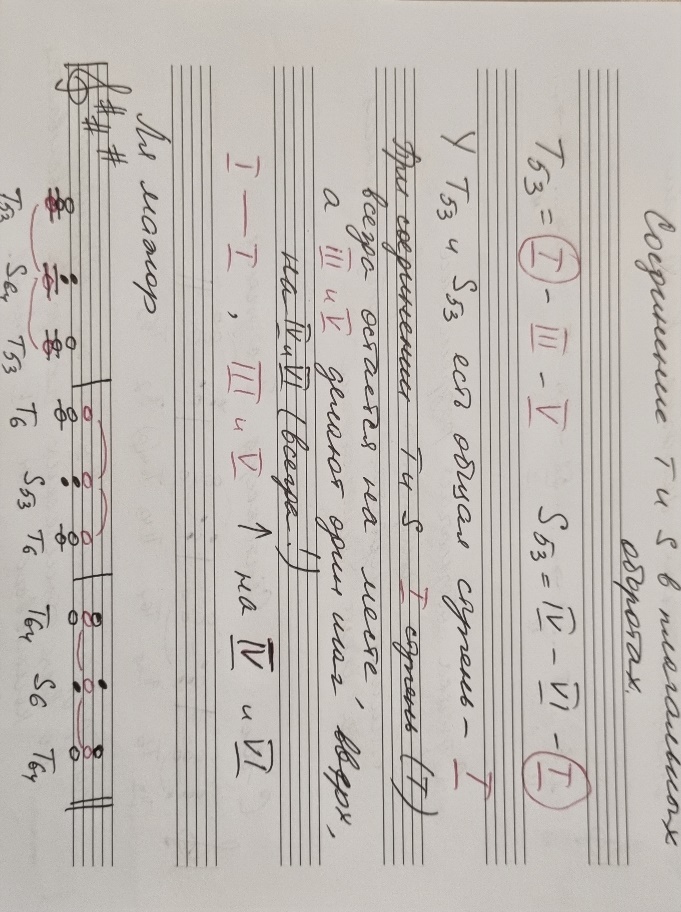 Подготовиться к контрольному опросу по правилам по двум темам!!!Тема «Тритоны»Тритоны – это интервалы, в которых 3 тона. К тритонам относятся ум5 и ув4.Тритоны есть в натуральном и гармоническом виде мажора и минора.Тритоны в мажоре:Натуральные: ум5 на VII – ув4 на IVГармонические: ум5 на II – ув4 на VIb (оба тритона с гармонической ступенью – VIb!!!)Тритоны в миноре:Натуральные: ум5 на II – ув4 на VIГармонические: ум5 на VII# – ув4 на IV (оба тритона с гармонической ступенью - VII# !!!)Тема «Гармонические обороты»Для этой темы нужно повторить старый материал – пишу снова в надежде, что ребята, которые его забыли – полностью или частично, все-таки соберутся с силами, прочитают его вдумчиво и выучат (для этого нужно много раз повторять вслух, пока не запомните наизусть).Поскольку гармонические обороты состоят из аккордов, с этого термина и начнем. Аккорд – созвучие из 3-х и более звуков. В музыке существует огромное множество самых разных созвучий – состоящих из разных интервалов – секунд, терций, кварт, квинт, и любое сочетание 3-х и более звуков мы можем назвать словом «аккорд». Это понятие объединяет в себе все возможные созвучия, главное, чтобы в них было не меньше 3-х звуков - тогда мы можем назвать это созвучие Аккордом.Мы с вами в школе изучаем аккорды только терцового строения – трезвучия (это аккорды из трех звуков, расположенных по терциям) и септаккорды (аккорды из 4-х звуков, расположенных по терциям).Повторяем все, что знаем о трезвучиях.Трезвучия -  знаем мажорное и минорное.Мажорное трезвучие Б53, состоит их двух терций – большой и малой. Б53=б3 + м3Минорное трезвучие М53, состоит их двух терций – малой и большой. M53=м3 + б3У каждого трезвучия есть 2 обращения – это 2 новых аккорда из тех же звуков, что и начальное трезвучие:СекстаккордКвартсекстаккорд Получаем их, когда делаем обращение трезвучия -  переносим нижний звук на октаву вверх. Переносим  нижний звук трезвучия – получаем секстаккорд. Переносим нижний звук секстаккорда – получаем квартсекстаккорд. И больше, чем два раза, перенести звуки не имеет смысла – перенося нижний звук в 3-й раз, мы снова вернемся к трезвучию. Попробуйте – возьмите любое трезвучие и перенесите нижний звук на октаву вверх один раз, и второй раз, а на третий раз у вас должно снова получится начальное трезвучие.Когда мы делаем обращение, мы никогда не берем новые, «чужие» звуки, только те, что были в начальном трезвучии. Мы просто переставляем звуки, которые были в начальном аккорде на другое место, в другую октаву. В результате и получаются новые аккорды, с другим интервальным строением:Секстаккорд – терция + квартаКвартсекстаккорд – кварта + терция (отсюда его название КВАРТсекстаккорд – потому что начинается с КВАРТЫ!)Когда мы слышим, играем трезвучие просто от звука, о нем мы можем только понять - мажорное оно или минорное, и все.  Но трезвучия, которые построены в какой-либо тональности, начинают выполнять разные роли в этой тональности.  ТРЕЗВУЧИЯ В ТОНАЛЬНОСТИКогда тональность объявлена, задана, то нам становится важно от какой ступени тональности строится то или иное трезвучие. Потому что все трезвучия в тональности себя ведут по-разному, выполняют разные роли – одно из них выполняет функцию устойчивого центра, а все другие – неустойчивые, тяготеющие к центру.Трезвучие от I ступени всегда является центром для всех остальных аккордов, они стремятся к нему, так как оно звучит устойчиво, на нем возникает ощущение покоя, завершенности. Лучше всего мы слышим это тяготение, стремление аккордов к тоническому трезвучию, к устойчивому центру тональности  - в аккомпанементах. Среди всех трезвучий в аккомпанементах чаще всего употребляется 3 трезвучия (и их обращения) – трезвучие от I ступени (оно называется ТОНИЧЕСКОЕ), трезвучие от V ступени (оно называется ДОМИНАНТОВОЕ, содержит вводную VII ступень и благодаря ей сильнее всего тянется к Тонике) и трезвучие от IV ступени (оно называется СУБДОМИНАНТОВОЕ).Эти три трезвучия получили особое название – ГЛАВНЫЕ. Поскольку именно они чаще всего используются в аккомпанементах к мелодиям. Самое  ГЛАВНОЕ трезвучие тональности – это тоническое трезвучие, Т53. Строится на  I ступени. Состоит только из устойчивых ступеней – I – III – V.Все обращения Т53 тоже будут называться ТОНИЧЕСКИМИ, поскольку все они будут состоять только их «тонического набора» ступеней – мы будем просто переставлять их с места на место:Т53= I – III – VТ6 (тонический секстаккорд) – III – V – IT64 (тонический квартсекстаккорд) – V – I – IIIВторое ГЛАВНОЕ трезвучие тональности – ДОМИНАНТОВОЕ, D53. Строится на V ступени. Ступеневый состав D53 = V – VII – IIВсе обращения D53 также будут носить название ДОМИНАНТОВЫХ, т.к. будут состоять из «доминантового набора» ступеней, просто переставленных в другом порядке:D6 (доминантовый секстаккорд) – VII – II – VD64 (доминантовый квартсекстаккорд) – II – V – VIIТретье ГЛАВНОЕ трезвучие тональности – СУБДОМИНАНТОВОЕ, S53. Приставка СУБ – означает ПОД, т.е. «ПОД Доминантой». Строится на IV ступени. Ступеневый состав S53 – IV – VI – I.Все обращения S53 также будут носить название СУБДОМИНАНТОВЫХ, т.к. будут состоять из «субдоминантового набора» ступеней, просто переставленных в другом порядке:S6 (субдоминантовый секстаккорд) – VI – I – IVS64 (субдоминантовый квартсекстаккорд) - I – IV – VIВсе эти аккорды участвуют в аккомпанементах. Для того, чтобы было удобно играть аккомпанемент, нужно научиться так соединять аккорды, чтобы они были максимально близко друг к другу. Это мы и делаем, разучивая сейчас гармонические обороты. Все верно соединенные (и поэтому удобно исполняемые) аккорды пойдут в ваши аккомпанементы, которые вы будете подбирать к любимым мелодиям.  Почему гармонические?Слово «гармония» в музыке применяется в двух значениях.Гармония – это наука об аккордах и их связях.Гармониями музыканты часто называют сами аккорды – доминантовая гармония (=аккорд), субдоминантовая гармония (=аккорд), красивая гармония (=аккорд)…Слово «оборот» - в данном словосочетании означает «последовательность»Отсюда, гармонический оборот – это аккордовая последовательность. Или последовательность аккордов. Как вам больше нравится. Но гармонический оборот - это именно несколько аккордов, следующих друг за другом.3 основных гармонических оборота:Плагальный – T – S - TАвтентический – T – D - TПолный – T – S – D – TМы изучаем сейчас плагальные обороты – смотрим, как тонические аккорды можно удобно соединить с субдоминантовыми. Теперь можно вернуться к заданию №2 – на образце показано - как именно это делается.